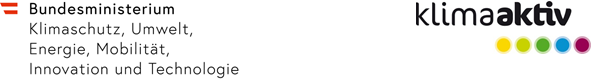 Anhang II Information zur Zielvereinbarung Klimaschutz – langfristige MaßnahmenZielvereinbarung zur Umsetzung von Klimaschutzmaßnahmen in österreichischen Produktions- und GewerbebetriebenDas klimaaktiv Programm Energieeffiziente Betriebe setzt gezielt Impulse zur Erhöhung der Energieeffizienz in österreichischen Produktions- und Gewerbebetrieben. klimaaktiv ist die Klimaschutzinitiative des Bundesministeriums für Klimaschutz, Umwelt, Energie, Mobilität, Innovation und Technologie (im Folgenden BMK). Das Programm Energieeffiziente Betriebe wird von der Österreichischen Energieagentur geleitet.Österreich hat bis 2040 die Erreichung der Klimaneutralität als klares Ziel festgelegt. Auch in Industrie und Gewerbe sollen Energieeffizienzmaßnahmen forciert werden. Zudem soll eine möglichst breite Umstellung auf erneuerbare Energieträger oder strombasierte Verfahren erfolgen.Durch Unterzeichnung der vorliegenden klimaaktiv Zielvereinbarung zeigen Sie Ihr Engagement im Klimaschutz.Beitrag zur Erreichung der österreichischen KlimaschutzzieleDas nationale Klimaschutzziel sieht derzeit bis 2030 (Stand Oktober 2021) eine Verringerung der Treibhausgase um 36 % auf Basis von 2005 vor (neue Ziele sind in Ausarbeitung). Bis 2040 will Österreich CO2-neutral sein. Ein definiertes Zwischenziel ist es darüber hinaus, im Jahr 2030 den Gesamtstromverbrauch zu 100 % (national bilanziell) aus erneuerbaren Energiequellen im Inland zu decken.klimaaktiv Projektpartner verfolgen einen langfristigen Maßnahmenplan, der aufzeigt wie der Anteil an fossilen Energieträgern bis 2030 maßgeblich verringert werden kann. Sie leisten dadurch einen aktiven Beitrag zur Erreichung der Klimaschutzziele und bekunden diese Absicht durch ihre Unterschrift.Jährliche Abstimmungsgespräche zur Zielerreichung und der Nachweis von Maßnahmenumsetzungen zumindest alle vier Jahre sind eine weitere Voraussetzung zur Aufrechterhaltung der Partnerschaft.klimaaktiv bietet Betrieben eine Projektpartnerschaft, die sie zur Nutzung des Projektpartner-Logos berechtigt.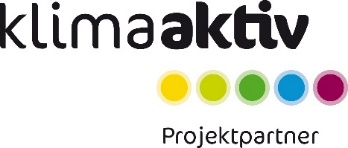 Voraussetzung für ProjektpartnerschaftDurch die Unterzeichnung der klimaaktiv Zielvereinbarung bekunden Betriebe ihre Bereitschaft durch entsprechende Maßnahmen fortlaufend ihre Energieeffizienz zu verbessern und ihren CO2 – Anteil am Energieverbrauch zu verringern und dadurch einen Beitrag zur Erreichung der nationalen Klimaschutzziele zu leisten.Um die klimaaktiv Projektpartnerschaft eingehen zu können, muss bereits eine Energieeffizienzmaßnahme umgesetzt worden sein. Der Nachweis der umgesetzten Energieeffizienzmaßnahme muss über die Online-Plattform effizienzprojekt.at erfolgen und von der Jury positiv bewertet werden. Zusätzlich muss ein strategischer Plan für Klimaschutzmaßnahmen bis 2030 vorhanden sein (siehe Formular unten und „Monitoringtool Projektpartner“). AblaufBei Interesse an der Projektpartnerschaft füllen Sie zusätzlich zur Einreichung von Energieeffizienzmaßnahmen im ersten Schritt bitte dieses Formular "Anhang II - Informationen zur Zielvereinbarung Klimaschutz" aus. Schicken Sie das Formular per Mail an effizienzprojekt@energyagency.atWir melden uns nach Erhalt und gehen die weiteren Schritte zur Erstellung des Maßnahmenplans 2030 mit Ihnen durch. Unterstützung bei der Erstellung des Klimaschutzplansklimaaktiv Energieberater:innen sowie Technologiepartner unterstützen Sie bei der Auffindung von Einsparpotenzialen, Identifikation von weiteren Maßnahmen und Erstellung des langfristigen Maßnahmenplans bis 2030.Langfristiger Maßnahmenplan – FormularAllgemeine AngabenJahresenergieverbrauch(zutreffendes bitte ausfüllen)Energieverbrauch in MWh/a inklusive Angaben des Anteils der erneuerbaren Energien: Maßnahmenplan bis 2030Der Maßnahmenplan dient vor allem dazu aufzuzeigen, dass sich Ihr Unternehmen bereits strategisch mit Klimaschutz beschäftigt. Die detaillierten Informationen zu den geplanten Maßnahmen 2030 zur Steigerung der Energieeffizienz und Erhöhung des Anteils erneuerbarer Energien werden im klimaaktiv Monitoringtool angegeben.Das Programmteam stellt Ihnen das Monitoringtool in einem Online-Termin vor und erklärt die weitere Vorgangsweise.Im ersten Monitoringgespräch werden gemeinsam Zwischenziele und Meilensteine definiert. Der Umsetzungsstatus wird in jährlichen Zielerreichungsgesprächen erhoben. Zur Verlängerung der Projektpartnerschaft sollte zumindest alle vier Jahre ein Zwischenziel 
oder Meilensteine erreicht werden. Die im Formular dargestellten Maßnahmen können sich ändern und sind nicht verpflichtend umzusetzen.Beispiele für Maßnahmen:Verringerung des GesamtenergieverbrauchsVerbesserung der Energieeffizienz zum Beispiel durch Optimierung der Regelung, effizienteste Geräte und Anlagen, Abwärmenutzung, thermische Sanierung, effizienteste Fahrzeuge etc. Erhöhung des Anteils der erneuerbaren Energieträger im thermischen Bereich zum Beispiel durch Umstieg auf erneuerbare Fernwärme, Pellets etc. Erhöhung des Anteils der erneuerbaren Energieträger im Strombereich zum Beispiel durch Eigenstromerzeugung mit Photovoltaik, Wind, Wasserkraft, oder Bezug von ÖkostromErhöhung des Anteils der erneuerbaren Energieträger im Mobilitätsbereich zum Beispiel durch E-Mobilität mit PV-EigenstromerzeugungKraft-Wärme-KopplungUmstellung von thermischen auf elektrische Prozesse (Elektrifizierung)Industrie 4.0: Vorausschauende Wartung, Aufbau Sensorik, Datenerfassung und Auswertung, Darstellung von Effizienz-Kennzahlen, Entwicklung von Warnschwellen, Schulung der Mitarbeiter usw.)Sensibilisierung und Bewusstseinsbildung zum Beispiel durch Mitarbeitermotivation, etc.Durch die Unterzeichnung der Zielvereinbarung bekunden Sie die Absicht, die angegebenen Maßnahmen bis 2030 umzusetzen und sich fortlaufend mit der Energieeffizienzverbesserung und Senkung der CO2 Emissionen zu befassen.Anmerkung: Bitte beachten Sie, dass die Programme und Initiativen von klimaaktiv für die Steigerung von Energieeffizienz bzw. die Umsetzung von klimaaktiv durch die Österreichische Energieagentur keinen Ersatz für die Verpflichtungen nach dem Energieeffizienzgesetz (EEffG) darstellen und nicht als Gutachten oder Stellungnahme gegenüber der Nationalen Energieeffizienz-Monitoringstelle gelten. Die Bearbeitung und Registrierung gemeldeter Daten durch die Monitoringstelle erfolgt unabhängig von den Inhalten der klimaaktiv Kooperationen und richtet sich nach den Vorgaben des Energieeffizienzgesetzes. Information zur Erhebung personenbezogener DatenIm Hinblick auf die Erfüllung datenschutzrechtlicher Verpflichtungen weisen wir darauf hin, dass gemäß Art. 6 Abs. 1, lit. b, c und f DSGVO im Falle vorvertraglicher/vertraglicher Beziehungen, entsprechend rechtlichen Verpflichtungen und berechtigten Interessen die Verarbeitung personenbezogener Daten der Ansprechpartner von Projektpartnern rechtmäßig durch uns und unsere Auftragsverarbeiter durchgeführt werden kann. Es besteht die Möglichkeit, dass Daten durch Wirtschaftsprüfungsbeauftragte oder den Rechnungshof aufgrund von Kontrollaufgaben eingesehen werden.Die Zwecke dieser Verarbeitung liegen in der Abwicklung von Kooperationen entsprechend der jeweiligen vorvertraglichen Beziehungen/Verträge.Die uns dadurch anvertrauten Daten werden so diese nicht Gegenstand vereinbarter 
Öffentlichkeitsarbeit bzw. generell nicht öffentlich zugänglich sind, vertraulich behandelt und vor Zugriff Unbefugter geschützt.Die Rechte, die den jeweils betroffenen Personen nach Datenschutz zustehen, sind Auskunft über die bei uns vorliegenden Daten zu erhalten, darüber hinaus können Anträge auf Berichtigung von Daten bzw. Einschränkung der Verarbeitung von Daten gestellt werden, falls Unklarheiten abzuklären sind. Der Verarbeitung von Daten kann widersprochen werden. Ein Antrag auf Löschung von Daten kann eingebracht werden. Ein Antrag auf Übertragung von Daten in einem maschinenlesbaren Format kann gestellt werden. Gegen die ausschließlich automatisierte Entscheidungsfindung kann außer in Fällen der Verarbeitung durch Einwilligung, Vertrag oder bestehender Rechtsgrundlagen für die Verarbeitung ein Antrag eingebracht werden. Eine allenfalls erteilte Einwilligung kann jederzeit zurückgezogen werden. Die Folgen können zu einer Nichtbehandlung der mitgeteilten Interessen liegen.Aus steuerrechtlichen und unternehmensrechtlichen Gründen sind geschäftsrelevante Unterlagen gemäß § 132 BAO, gemäß § 18 Abs. 2 und gemäß §§ 190, 212 UGB 7 Jahre aufzubewahren. Im Zusammenhang mit Verarbeitungstätigkeiten des Bundes sind gemäß § 25 Abs. 3 Büroordnung Daten 10 Jahre lang aufzubewahren, sofern nicht der besondere Inhalt des Aktes oder gesetzliche Bestimmungen eine längere Aufbewahrung erfordern (Bundesarchivgutverordnung).Vorbringen können als Beschwerde an die Datenschutzbehörde gerichtet werden.Auf der Website der Datenschutzbehörde dsb.gv.at/ finden Sie weiterführende Informationen, FAQs und alle relevanten Rechtsgrundlagen für den Datenschutz in Österreich.Datenschutzbeauftragte des BMK: Mag.a Claudia Sterkl, Mag.a Denise MittereggerKontakt: datenschutz@bmk.gv.atAngabeDateneingabeFirmennameOrtPostleitzahlStraße, HausnummerAnsprechpartner, DurchwahlTelefonnummerE-Mail AdresseBranchen-Code und Branche nach ÖNACE 2008Zertifizierung nach ISO 50001, 14001 oder EMASAnzahl der Beschäftigten im UnternehmenSkizzieren Sie bitte die bereits umgesetzten Energieeffizienzmaßnahmen und Maßnahmen zur Verringerung der fossilen Energieträger. Mit dieser Darstellung soll die Jury einen Überblick der bisherigen Aktivitäten im Klimaschutz erhalten. Die detaillierte Darstellung von umgesetzten Effizienzmaßnahmen erfolgt über die Einreichplattform effizienzprojekt.at, oder im Monitoringtool für Projektpartner. Energiepolitisches Statement der Unternehmensführung zur Umsetzung von Klimaschutzzielen bis 2030. Warum haben Sie sich diese strategischen Ziele gesetzt, welche Vorteile erwarten Sie für Ihr Unternehmen?Daten aus dem Jahr oder Zeitraum:Energieverbrauchs-bereichEnergieverbrauch in MWh/aAnteil erneuerbare Energieträger in Prozent aktuellGeplanter Anteil erneuerbare Energieträger in Prozent 2030Thermische EnergieElektrische EnergieVerkehr inkl. ElektromobilitätSumme 